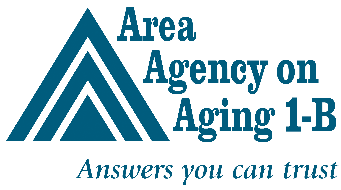 NUTRITION PROVIDER SUPPLEMENT FOR ELDERCARE FUNDING HOLIDAY MEALS-ON-WHEELS PLAN
Provider Name:      Contact Person:      Phone #:      					Fiscal Year:      Identify food preparation and donations as applicable:Indicate how potential recipients will be assessed to determine their need or desire to receive holiday meals.       Identify volunteers to be used for holiday meal as applicable:Indicate the three holidays you plan to serve, the projected number of meals, and menu for each holiday:Identify equipment used to maintain hold/cold temperatures during delivery:      AAA 1-B Use OnlyAAA 1-B Approval:      				Date:      Reimbursement Rate: Holiday 1:      		Holiday 2:      		Holiday 3:      HOLIDAY 1HOLIDAY 2HOLIDAY 3What kitchen will be used for food preparation?Is preparation kitchen a subcontracted site or a donated site solely for the purpose of holiday meals?Is all or part of the meal’s food cost donated?  Indicated amount as applicable.Will holiday meal funds from AAA 1-B be utilized to partially or fully reimburse meal donor? Indicate amount as applicable.List all sources of additional funding for meals, and include amount donated as applicable.HOLIDAY 1HOLIDAY 2HOLIDAY 3How many volunteers will be utilized for holiday?Will an outside organization be responsible for volunteer coordination on day of service?Identify source of volunteers (i.e. community, corporation, university, etc.)# RequestedMenuThanksgiving(REQUIRED)Christmas or Chanukah(REQUIRED)New Year’s Day(OPTIONAL)Easter or Passover(OPTIONAL)Other Holiday(REQUIRES APPROVAL)